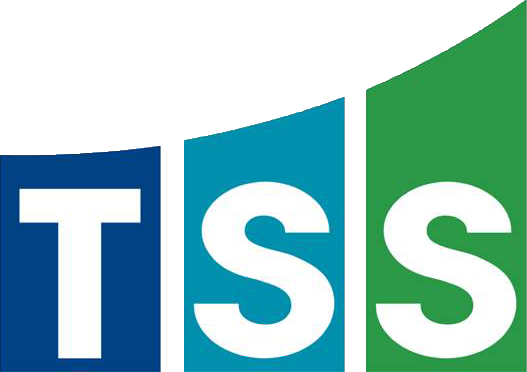 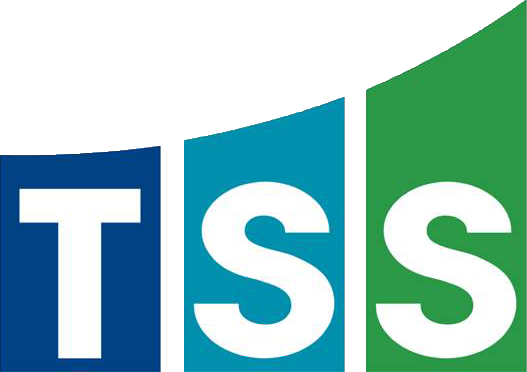 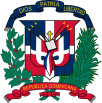 nombre del oferente:        ………………nombre y apellido…………………………………… en calidad de ……………………………………………….., debidamente autorizado para actuar en nombre y representación de (poner aquí nombre del Oferente y sello de la compañía, si procede)Firma ___________________________________……../……../……….… fecha      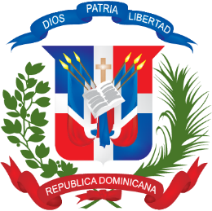 Nombre del Oferente: ______________________________________________________________________________________________Firma____________________________________________________________________Sello(Persona o personas autorizadas a firmar en nombre del Oferente)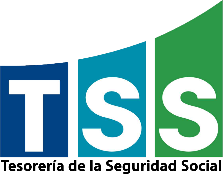 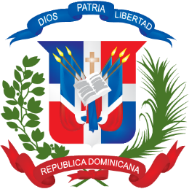 [El Oferente deberá completar este formulario de acuerdo con las instrucciones siguientes. No se aceptará ninguna alteración a este formulario ni se aceptarán sustitutos.]Fecha: _______________________________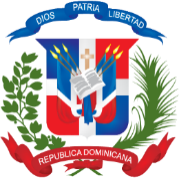 SeñoresTESORERIA DE LA SEGURIDAD SOCIALNosotros, los suscritos, declaramos que:Hemos examinado y no tenemos reservas a los Pliegos de Condiciones para la Licitación de referencia, incluyendo las siguientes enmiendas/ adendas realizadas a los mismos: ____________________________________________________________________________________________________________________________________________________________________________________________________________________________________________________________________________________ De conformidad con los Pliegos de Condiciones y según el plan de entrega especificado en el Programa de Suministros/ Cronograma de Ejecución, nos comprometemos a suministrar los siguientes bienes y servicios conexos, o ejecutar los siguientes servicios u Obras:_________________________________________________________________________________________________________________________________________________________________________________________________________________________________________________________________________________________________________________________________________________________Si nuestra oferta es aceptada, nos comprometemos a obtener una garantía de fiel cumplimiento del Contrato, de conformidad con los Pliegos de Condiciones de la Licitación, por el importe del CUATRO POR CIENTO (4%) del monto total de la adjudicación, para asegurar el fiel cumplimiento del Contrato.Para esta licitación no somos partícipes en calidad de Oferentes en más de una Oferta, excepto en el caso de ofertas alternativas, de conformidad con los Pliegos de Condiciones de la Licitación. Nuestra firma, sus afiliadas o subsidiarias, incluyendo cualquier subcontratista o proveedor de cualquier parte del Contrato, no han sido declarados inelegibles por el Comprador para presentar ofertas. Entendemos que esta Oferta, junto con su aceptación por escrito que se encuentra incluida en la notificación de adjudicación, constituirán una obligación contractual, hasta la preparación y ejecución del Contrato formal.Entendemos que el Comprador no está obligado a aceptar la Oferta evaluada como la más baja ni ninguna otra de las Ofertas que reciba. (Nombre y apellido) __________________________________________________en calidad de ____________________________________ debidamente autorizado para actuar en nombre y representación de (poner aquí nombre del Oferente).Firma ____________________________________Sello(Persona  o personas autorizadas a firmar en nombre del Oferente)FORMULARIO CUMPLIMIENTO DE REQUISITOS TSS-CCC-CP-2021-0014ADQUISICIÓN DE UNIFORMESPor este medio hacemos constar que el servicio ofrecido en nuestra oferta técnica incluye todos los requisitos mínimos imprescindibles marcados a continuaciónEstos requisitos deben encontrarse indicados y detallados en la propuesta técnica. El no estar claramente indicados o no incluir alguno de los requisitos mínimos imprescindibles implica la no calificación de la propuesta para apertura ofertas económicas.Empresa ___________________________________________Nombre representante _______________________________Firma _____________________________________________Item No.Descripción del Bien, Servicio u ObraUnidad demedidaACantidadBPrecio UnitarioCITBISDUnitario Final(B +C)EPrecio Total Final(A*D)1.1Conjunto de chalecos sin mangas para personal femenino3781.2Camisas mangas largas personal femenino9041.3Conjunto de chaquetas mangas largas para el personal femenino641.4Conjunto ejecutivo chaquetas mangas largas para el personal femenino de Dirección.102.1Pantalones de tela para chofer 32.2Camisa manga larga para chofer43.1Camisas mangas largas para abogados Femeninas103.2Camisas mangas largas para abogados Masculino8VALOR TOTAL DE LA OFERTA (Sumatoria Precio Total final): ……………………………………………………………… RD$Valor total de la oferta en letras:……………………………………………………………………………………………………………………………………VALOR TOTAL DE LA OFERTA (Sumatoria Precio Total final): ……………………………………………………………… RD$Valor total de la oferta en letras:……………………………………………………………………………………………………………………………………VALOR TOTAL DE LA OFERTA (Sumatoria Precio Total final): ……………………………………………………………… RD$Valor total de la oferta en letras:……………………………………………………………………………………………………………………………………VALOR TOTAL DE LA OFERTA (Sumatoria Precio Total final): ……………………………………………………………… RD$Valor total de la oferta en letras:……………………………………………………………………………………………………………………………………VALOR TOTAL DE LA OFERTA (Sumatoria Precio Total final): ……………………………………………………………… RD$Valor total de la oferta en letras:……………………………………………………………………………………………………………………………………VALOR TOTAL DE LA OFERTA (Sumatoria Precio Total final): ……………………………………………………………… RD$Valor total de la oferta en letras:……………………………………………………………………………………………………………………………………VALOR TOTAL DE LA OFERTA (Sumatoria Precio Total final): ……………………………………………………………… RD$Valor total de la oferta en letras:……………………………………………………………………………………………………………………………………VALOR TOTAL DE LA OFERTA (Sumatoria Precio Total final): ……………………………………………………………… RD$Valor total de la oferta en letras:……………………………………………………………………………………………………………………………………VALOR TOTAL DE LA OFERTA (Sumatoria Precio Total final): ……………………………………………………………… RD$Valor total de la oferta en letras:……………………………………………………………………………………………………………………………………Renglón No.CódigoDescripciónUnidad demedidaMuestra EntregadaObservaciones1.  Nombre/ Razón Social del Oferente:  [indicar el nombre jurídico del Oferente]2.  Si se trata de una asociación temporal o Consorcio, nombre jurídico de cada miembro: [indicar el nombre jurídico de cada miembro del Consorcio]3.  RNC/ Cédula/ Pasaporte del Oferente: 4.  RPE del Oferente: [indicar el número del Registro de Proveedores del Estado]5.  Domicilio legal del Oferente: 6.  	Información del Representante autorizado del Oferente:	Nombre: [indicar el nombre del representante autorizado]	Dirección: [indicar la dirección del representante autorizado]Números de teléfono y fax: [indicar los números de teléfono y fax del representante autorizado]Dirección de correo electrónico: [indicar la dirección de correo electrónico del representante autorizado]LOTEITEMConceptoDetalle Detalle Marcar las que cumple111.1Conjunto de chalecos sin mangas para personal femenino, pantalón/faldaTela combinada polyester/algodónColor azul oscuro.La selección de falda o pantalón estará a discreción del colaborador al momento de la toma de medidas Tela combinada polyester/algodónColor azul oscuro.La selección de falda o pantalón estará a discreción del colaborador al momento de la toma de medidas 11.2Camisas mangas largas personal femeninoTela combinada polyester/algodón452 Camisas blancas y 452 camisas azulesDos botones en el puño.Tela combinada polyester/algodón452 Camisas blancas y 452 camisas azulesDos botones en el puño.11.3Conjunto de chaquetas mangas largas para el personal femenino, pantalón/faldaTela combinada polyester/algodónColor azul oscuro.La selección de falda o pantalón estará a discreción del colaborador al momento de la toma de medidasTela combinada polyester/algodónColor azul oscuro.La selección de falda o pantalón estará a discreción del colaborador al momento de la toma de medidas11.4Conjunto ejecutivo chaquetas mangas largas para el personal femenino de Dirección, pantalón/faldaAzul oscuroTela casimir EspañolLa selección de falda o pantalón estará a discreción del colaborador al momento de la toma de medidasAzul oscuroTela casimir EspañolLa selección de falda o pantalón estará a discreción del colaborador al momento de la toma de medidas222.1Pantalones de tela para personal masculinoPantalón básico de vestir de tela negroPantalón básico de vestir de tela negro22.2Camisa manga larga para personal masculinoTela combinada polyester/algodónColor blancoCuello grueso para corbatasTela combinada polyester/algodónColor blancoCuello grueso para corbatas3.3.3.1Camisas mangas largas para personal femeninoTela poplín o tela con alto porcentaje en algodón Cuello grueso para corbatasPuño de mangas de botones.Tela poplín o tela con alto porcentaje en algodón Cuello grueso para corbatasPuño de mangas de botones.3.2Camisas mangas largas para personal masculinoTela poplín o tela con alto porcentaje en algodón Cuello grueso para corbatasPuño de mangas de botones.Tela poplín o tela con alto porcentaje en algodón Cuello grueso para corbatasPuño de mangas de botones.